	5A	blok 1 en 2		1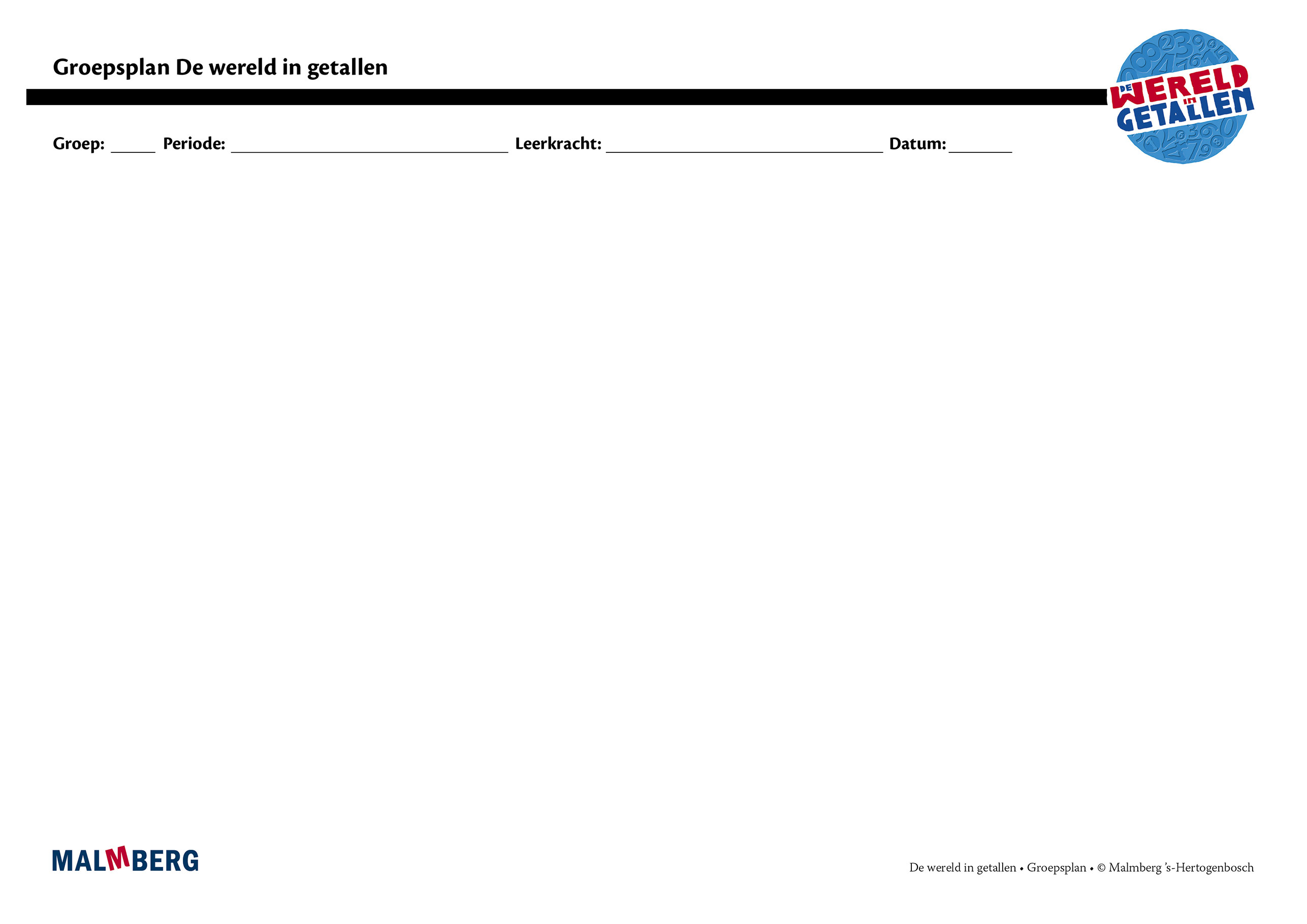 Groep/namenDoelInhoudAanpak/methodiekOrganisatieEvaluatieGroep A = 2 sterren: instructiegevoelige kinderen (basisgroep)Het gaat hier om kinderen bij wie de ontwikkeling van tellen en rekenen normaal verloopt. Toets blok 1 en 2Minimum: 80%Project en basis: 60-80%Tempotoets blok 265 of meerAutomatiserenSprongen van 1, 10 en 50 t/m 1000Afronden op honderdtallenOptellen en aftrekken 
t/m 100Tafels 0 t/m 8 en 10Geld: gepast betalen en teruggeven tot 100 euro, prijs halverenKlokkijken: minuten, hele en halve uren, kwartieren, maanden van het jaarLengte: m en cmGewicht: kg en gInhoud: literInstructieTellen en getalbegrip:Getalbeelden: uitspraak en notatie t/m 1000Getallenlijn t/m 1000 en getalvolgorde Bewerkingen:Optellen en aftrekken 
t/m 100Toepassingen/contextVermenigvuldigen en delen:Tafel van 7 en 8Oefenen met deelsituatiesIntroductie deeltekenSamenhang tussen delen en vermenigvuldigenTijd:Introductie minuutTijdsduur Meten:Lengte: verhoudingen, introductie kilometerGewicht: gramMeetkunde:Verkennen symmetrieVogelvluchtperspectiefPlattegrond en schaalMateriaal WIGRekenboek 5AWerkboek 5Toetsboek 5OefensoftwareGetallenlijnInstructie-/oefenklokIeder onderwerp volgensOriëntatieInstructieOefenenToepassenLeerkracht heeft afwisselend een sturende, begeleidende en ondersteunende rol.Doelgericht werken.Interactief onderwijs: 
veel informatieuitwisseling tussen leerkracht en leerlingen en tussen de kinderen onderling.Start met automatiseren5–10 minutenInstructieZelfstandig werken: opgaven van de weektaak40–45 minuten
Weektaak ** volgens blz 7 van de handleidingToets blok 1 en 2Tempotoets blok 2Groep B = 1 ster:
instructie-afhankelijke kinderenHet gaat hier om kinderen bij wie de ontwikkeling van tellen en rekenen stagneert. Toets blok 1 en 2Minimum: 80%Project en basis: 60-80%Tempotoets blok 265 of meerMateriaal WIGRekenboek 5AWerkboek 5(Bijwerkboek 5A)Toetsboek 5OefensoftwareAanvullende materialen om op concreet niveau te werken:Eén oplossing-manier.Leerkracht heeft afwisselend een sturende, begeleidende en ondersteunende rol.Doelgericht werken.Interactief onderwijs: 
veel informatieuitwisseling tussen leerkracht en leerlingen en tussen de kinderen onderling.InstructieVerlengde instructie (bijwerkboek)Zelfstandig werken: opgaven van de weektaakWeektaak * volgens blz 7 van de handleidingToets blok 1 en 2Tempotoets blok 2Groep C = 3 sterren:
instructie-onafhankelijke kinderenHet gaat hier om kinderen bij wie de ontwikkeling van tellen en rekenen bovengemiddeld verloopt.Toets blok 1 en 2Minimum: 80%Project en basis: 60-80%Tempotoets blok 265 of meerMateriaal WIGRekenboek 5AWerkboek 5Pluswerkboek 5Toetsboek 5OefensoftwareLeerkracht heeft afwisselend een sturende, begeleidende en ondersteunende rol.Doelgericht werken.Interactief onderwijs: 
veel informatieuitwisseling tussen leerkracht en leerlingen en tussen de kinderen onderling.(Verkorte) instructieZelfstandig werken: opgaven van de weektaakPluswerkboek (één keer per week instructie)Weektaak *** volgens blz 7 van de handleidingToets blok 1 en 2Tempotoets blok 2Kinderen met specifieke pedagogische en/of didactische behoeften